                                                                                             Obec Trnovec nad Váhom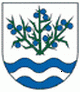 Materiál č. 2 na 20. zasadnutie Obecného zastupiteľstva v Trnovci nad Váhom dňa 12.12.2016K bodu programu 3:„ Návrh Všeobecne záväzného nariadenia o miestnych daniach a miestnom poplatku za komunálne odpady a drobné stavebné odpady na území Obce Trnovec nad Váhom  “1. Dôvodová správaDôvodová správa k materiálu č. 2 na 20. zasadnutie OZ v Trnovci nad Váhom Obec Trnovec nad Váhom v zmysle zmeny spôsobu evidovania vývozu zberných smetných nádob pristúpila k úprave poplatku za komunálny odpad. Obec pristupuje k evidencii vývozu nádob formou RFiD čipov (rádio frekvenčná identifikácia), z tohto dôvodu je nutné zmeniť zaužívaný spôsob vyberania poplatku za vývoz komunálneho odpadu. Pri fyzických osobách sa pristúpi k plateniu formou zaplatenia minimálneho poplatku, ktorý je určený rovnako ako bol aj doteraz a to 3 vývozy (5,40 EUR) na osobu s trvalým pobytom v obci. Tento poplatok bude vyfakturovaný a doručený občanovi do 15.2. príslušného kalendárneho roka. Následne nato bude vždy k 31.5. a k 30.11. príslušného roka robená uzávierka a vystavená faktúra s 15 dňovou splatnosťou. K daným termínom budú fakturované vývozy, ktoré budú nad rámec minimálneho počtu vývozov a budú zohľadňovať aktuálny a reálny počet zrealizovaných vývozov danej domácnosti. Pri právnických osobách a fyzickej osobe – podnikateľ, bude možnosť do 31.1. kalendárneho roka nahlásiť predpokladané množstvo vývozu komunálneho zmesového odpadu. Na základe nahlásených údajov bude k 31.1. kalendárneho roka vystavená faktúra na úhradu množstva poplatku. Ak si právnická osoba, fyzická osoba – podnikateľ nesplní túto povinnosť, bude jej vystavená faktúra s 80% výpočtom nákladu za vývoz komunálneho zmesového odpadu za predchádzajúci kalendárny rok. V priebehu roka, rovnako ako pri fyzických osobách bude prebiehať do fakturovanie vývozu komunálneho odpadu, ktorý presiahne už uhradenú čiastku. Toto VZN bolo predmetom rokovaní komisií finančnej a podnikateľskej, ako aj komisie životného prostredia, dopravy, výstavby a poľnohospodárstva s odporúčaním na schválenie VZN obecným zastupiteľstvom.Návrh Všeobecne záväzného nariadenia o miestnych daniach a miestnom poplatku za komunálne odpady a drobné stavebné odpady na území Obce Trnovec nad Váhom je prílohou tohto materiálu.